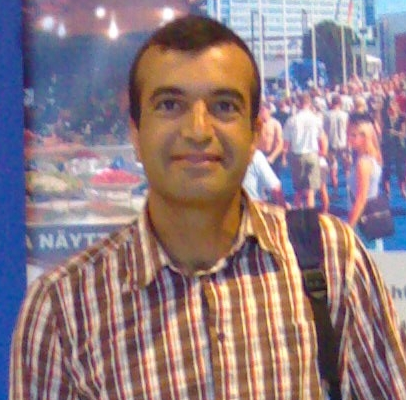 ÖZGEÇMİŞ  1.      Adı Soyadı: Cevdet Tınazcı2.      Doğum Tarihi: 01.02.19713.      Unvanı: Doçent 4.      Öğrenim Durumu: 5.      Akademik Unvanlar Araştırma Görevlisi, 	Hacettepe Üniversitesi Spor Bilimleri ve Teknolojisi	1994-2001Yardımcı Doç.,	 	Yakın Doğu Üniversitesi	2002-2005Doçent, 		Yakın Doğu Üniversitesi	2005-6.      Yönetilen Yüksek Lisans Tezleri6.1  Yüksek Lisans Tezleri 1) KKTC Genel Orta Öğretiminde Görev Yapan Beden Eğitimi Öğretmenlerinin Durumlarının Betimlenmesi ve Beden Eğitimi Derslerinin Genel Profili, Deniz Erdağ, 2004.2) KKTC’deki Hemşirelerin Hizmet İçi Eğitimde Yetiştirilmesi, Afife Ziyaettin 2003.3) KKTC Süper Lig Teknik Direktörlerinin Sporcu Beslenmesi Üzerine Görüşleri, Beha Karabulutoğulları, 2004.4) KKTC III. Lig Futbol Takımının Fizik Performans Özelliklerinin İncelenmesi, Çetin İleri, 2004.5) 10-21 Yaş Kız ve Erkek Performans Yüzücülerinin Antropometrik ve Motorik Özelliklerinin İncelenmesi, Hakan Atamtürk, 2004.6) 7-11 Yaş İlkokul Öğrencilerinin, EUROFİT Test Bataryası Uygulaması, Osman Emiroğlu, 2004.7)13-15 Yaş Yıldız Kız Voleybolcularının Motorik Profilinin Özellikleri, Hülya Mazharoğlu, 2004.8) Kaygı ile Yüzme Performansı Arasındaki İlişki, Fezile Işık, 2003.9) KKTC’deki 40 Yaş Üzeri Bayanların Osteoporoz Hakkındaki Bilinç        Durumlarının İncelenmesi, 200510) Erkek Hentbol Oyuncularının Müsabaka Öncesi Kendilerini Değerlendirme Kriterleri, 200511) 16-22 Yaş Atletlerin Antropometrik ve Temel Motorik Özelliklerinin İncelenmesi, Onay Kadiroğlu, 200612) Kız  ve  Erkek  Yüzücülerin  Antropometrik ve  Motorik Özelliklerinin Performansları Üzerine Etkisi, 200613) KKTC’deki Elit Bayan ve Erkek Sporcuların Somatotip Özeliklerinin İncelenmesi, Elif Anıl Uyumsal, 200814) Badminton Sporu ile Uğraşan 19 Yaş Altı Elit Sporcularda Temel Motorik Özellklerin, Antropometrik Ölçümlerin ve Maç Analizlerinin İncelenmesi, Fisun Körkmen, 200815) Thai Kick Boks’un Psikoregülasyonel ve Kardiovasküler Değerlendirilmesi, Turgay Oşak, 200816) Submaksimal Aktivite Esnasında Erkek Futbolcuların Vücut Termoregülasyon Dinamiğinin İncelenmesi, Halil Tokmak, 200617) 8-12 Yaş Kız ve Erkek Yüzücülerin Antropometrik ve Motorik Özelliklerinin Yüzme Performansı Üzerine Etkisi, Hüseyin Arhan, 200618) Bir Beden Eğitimi ve Spor Yüksekokulunda Görev Alan Öğretim Görevlileri Hakkında Öğrencilerin Görüşleri, Togay Uluöz, 200519) 18-24 Yaş Erkek Voleybolcuların Antropometrik ve Temel Motorik Özelliklerinin İncelenmesi, Sevim Ancın, 200520) Büyük Bayan Voleybolcuların Antropometrik ve Temel Motorik Özelliklerinin İncelenmesi, Pınar Denk, 200521) 16-22 Yaş Bayan Basketbolcuların Antropometrik ve Temel Motorik Özelliklerinin İncelenmesi, Bilgin Güldoğuş, 200522) Hentbol Oyuncularının Fiziksel ve fizyolojik Profili, Turgut Karamanoğlu, 200523) Hentbol Erkek Oyuncularının Müsabaka Öncesi Kaygı Durumlarının Değerlendirilmesi, Bora Liman, 200524) KKTC Ortaöğretim Kurumlarında Görevli Beden Eğitimi Öğretmenlerinin Tükenmişlik ve İş Doyum Düzeylerinin Belirlenmesi, Ayhan Oğul, 200825) Spor Yapan ve Yapmayan İlköğretim Çağındaki Çocukların Sınav Öncesindeki Kaygı Durumlarının Karşılaştırılması, Emine İyican, 200726) Sağlık ve Kondisyon Merkezine Gelenlerin Antropometrik ve Motorik Özelliklerinin İncelenmesi, Süleyman Atamtürk, 200727) 13-15 Yaş Grubu Spor Yapan ve Spor Yapmayan Erkek Doğuştan Görme Engelli Çocukların Denge Fonksiyonlarının Karşılaştırılmasıi Harika Kral, 200728) Beden Eğitimi Spor Yüksekokulu Öğrencilerinin Sağlık ve Egzersiz Üzerine Bilgi Düzeylerinin Ölçülmesi, Mustafa Behlül, 200729) 20-34 Yaş Arası Yetişkinlerde Diyet ve Egzersizin Obezite Üzerine Etkisi, Figen Yaman, 20077.      Yayınlar 7.1  Uluslararası hakemli dergilerde yayınlanan makaleler Tinazci, C. and Emiroglu, O. Physical fitness of rural children compared with urban children in north Cyprus: A normative study. Journal of Physical Activity and Health, 2009; 6(1): 88-92.Tinazci, C. and Emiroglu, O. Asessment of physical fitness levels, gender and age differences of rural and urban living elementary school children. Journal of Medical Sciences( Türkiye Klinikleri Tıp Bilimleri Dergisi) 30(1), 1-7, 2010.Tinazci, C. and Acıkada, C. Reproducibility and Validity of Hacettepe Intermittent Jumping Test. İsokinetix and Exercise Sciences, 2 (17), 93-100, 2009.Tinazci, C. Inceer, T. And Burgul, N. The Comparison of Sprint Performances of Left and Right Legged Soccer Players (Abstract). Journal of Sports Science and Medicine, 6 (10), 121. Tinazci, C. The Effect of Altitude on Some Physiological Parameters of Sprinters. Medimond, Italy, in press.7.2  Uluslararası bilimsel toplantılarda sunulan ve bildiri kitabında (Proceedings) basılan bildiriler             Tinazci, C. Shooting Dynamics in Archery: 6th World Congress of Biomechanics (WCB 2010) 1-6 August 2010, Singapore, IFMBE Proceedings Vol. 31, 151-154, Springer Pub.            Tinazci, C. A Multidimensional Analysis from Drawing to Releasing in Male Archers: A Four Case Approach. APCST 2011 RMIT University, Elsevier  "Procedia Engineering”, In Press7.3  Yazılan uluslararası kitaplar veya kitaplarda bölümler Ergen, E., Hibner, K. (2004). Sports Medicine and Science in Archery; Shooting Dynamics in Archery ( Açıkada, C., Ertan, H., Tınazcı, C. 15-37).7.4  Ulusal hakemli dergilerde yayınlanan makaleler Tınazcı, C. (1992). Uzun Mesafe Koşuları İçin Antrenman. Atletizm Bilim ve Teknoloji Dergisi, 8, 4, 5-7.Açıkada, C., Özkara, A., Hazır, T., Aşçı, A., Turnagöl, H., Tınazcı, C., ve Ergen, E. (1996). Bir Futbol Takımında Sezon Öncesi Hazırlık Antrenmanlarının Bir Kısım Kuvvet ve Dayanıklılık Özellikleri Üzerine Etkisi. Spor Bilimleri Dergisi, 7,1, 24-32Tınazcı, C. (1996). Genç Bayan ve Erkek Voleybolcuların Derinlik Sıçraması Sırasındaki Kırılma Noktalarının Belirlenmesi. Voleybol Bilim ve Teknoloji Dergisi, 3, 8, 27-32.Tınazcı, C. (1997). Uzun Atlamada Yerden Kopuşa Hazırlık ve Yerden Kopuş Sırasında Meydana Gelen Değişiklikler. Atletizm Bilim ve Teknoloji Dergisi, 27, 3, 22-36.Tınazcı, C., Hazır, T., Açıkada, C. ve Çelenk, B. (1997). Hacettepe Aralıklı Sıçrama Testinin Güvenirliği ve Geçerliği I. Voleybol Bilim ve Teknoloji Dergisi, 4, 13, 3-9.Hızal, A., Açıkada, C., Hazır, T., ve Tınazcı, C.(1997). Modifiye Mekik Koşusu Testinin Güvenirliği ve Geçerliği. Spor Bilimleri Dergisi, 8, 4, 3-12.Tınazcı., C.(2000). Maksimum Kuvvetin Geliştirilmesinde Nöromüsküler Yapı. Atletizm Bilim ve Teknoloji Dergisi, 10-16.7.5  Ulusal bilimsel toplantılarda sunulan ve bildiri kitabında basılan bildiriler Tınazcı, C., Kaynak, H. ve Ergen, E. (1992). Fiziksel Çalışma Kapasitesi (PWC) 170 Testinde Formül ve Grafik ile Hesaplanan Sonuçların Karşılaştırması. II. Ulusal Spor Bilimleri Kongresi, 20-22 Kasım, Ankara.Tınazcı, C., Ergen, E., ve Arıtan, S.(1994). Değişik Spor Sahası Zeminlerinin Sürtünme Katayıları. IV Milli Spor Hekimliği Kongresi, İzmir, 17-19 Eylül 1993.Tınazcı, C., Açıkada, C. ve Hazır, T.(1994). Bir Küçük Kız Basketbol Takımının Bir Sezon Boyunca Sıçrama Yüksekliklerinde Olan Değişiklikler. . Spor Bilimleri Kongresi, 20-22 Ekim, Ankara.Ertan, H., Açıkada, C., ve Tınazcı, C. (1995). Uzun Atlamada Koşu Hızının Performansıyla İlişkisi. V. Milli Spor Hekimliği Kongresi, 22-24 Eylül, İzmir.Tınazcı, C., Kaynak, H. ve Ergen, E. (1992). Fiziksel Çalışma Kapasitesi (PWC) 170 Testinde Formül ve Grafik ile Hesaplanan Sonuçların Karşılaştırması. II. Ulusal Spor Bilimleri Kongresi, 20-22 Kasım, Ankara.Tınazcı, C., Ergen, E., ve Arıtan, S.(1994). Değişik Spor Sahası Zeminlerinin Sürtünme Katayıları. IV Milli Spor Hekimliği Kongresi, İzmir, 17-19 Eylül 1993.Tınazcı, C., Açıkada, C. ve Hazır, T.(1994). Bir Küçük Kız Basketbol Takımının Bir Sezon Boyunca Sıçrama Yüksekliklerinde Olan Değişiklikler. . Spor Bilimleri Kongresi, 20-22 Ekim, Ankara.Ertan, H., Açıkada, C., ve Tınazcı, C. (1995). Uzun Atlamada Koşu Hızının Performansıyla İlişkisi. V. Milli Spor Hekimliği Kongresi, 22-24 Eylül, İzmir.Çam, E. U., Açıkada, C., Tınazcı, C., ve Aşçı, A. (1995). Bayanlar 400m Koşusunun Mesafeye Bağlı Olarak Biyomekanik Analizi. V. Milli Spor Hekimliği Kongresi, 22-24 Eylül, İzmir.Çam, E. U., Açıkada, C., Tınazcı, C., ve Aşçı, A. (1995). Erkekler 400m Koşusunun Mesafeye Bağlı Olarak Biyomekanik Analizi. V. Milli Spor Hekimliği Kongresi, 22-24 Eylül, İzmir.Açıkada, C., Aşçı, A, Hazır, T. ve Tınazcı, C. (1995). 1994 Dünya Halter Şampiyonasında 64 Kg’da Koparma ve Silkmede Kırılan Dünya Rekorlarının Biyomekanik Analizi. V. Milli Spor Hekimliği Kongresi, 22-24 Eylül, İzmir.Aşçı, A., Tınazcı, C., ve Açıkada, C. (1995). Erkek Uzun Atlayıcıların Biyomekanik Analizi. V. Milli Spor Hekimliği Kongresi, 22-24 Eylül, İzmir.Tınazcı, C., Aşçı, A. ve Açıkada, C. (1995). Bayan Uzun Atlayıcıların Biyomekanik Analizi. V. Milli Spor Hekimliği Kongresi, 22-24 Eylül, İzmir.Hızal, A., Açıkada, C., Hazır, T., ve Tınazcı, C.(1997). Modifiye Mekik Koşusu Testinin Güvenirliği ve Geçerliği. Spor Bilimleri Dergisi, 8, 4, 3-12.Çoşkun, Y., Ergen,  ve Tınazcı, C. (1997). Propriyosepsiyonun Değerlendirilmesinde İki Farklı Yöntemin Karşılaştırılması. VI. Ulusal Spor Hekimliği Kongresi, 19-21 Eylül, İzmir.Tınazcı, C., Atıl, M., ve Çilli, M. (1997). Çekiç Atmanın Kinematik Analizi. VI. Ulusal Spor Hekimliği Kongresi, 19-21 Eylül, İzmir.Atıl, M., Tınazcı, C., Çilli, M. ve Açıkada, C. (1997). Çekiç Atmada Çıkış Hızına Etkiyen Bazı Kinematik Parametrelerin İncelenmesi. VI. Ulusal Spor Hekimliği Kongresi, 19-21 Eylül, İzmir.Marancı, B.,  Tınazcı, C. ve Açıkada, C. (1997). Kaleyi Karşıdan Gören İsabetli ve İsabetsiz Üst Vuruş Tekniğindeki Bazı Kinematik Parametrelerin İncelenmesi. VI. Ulusal Spor Hekimliği Kongresi, 19-21 Eylül, İzmir.Tınazcı, C., Hazır, T., Çoşkun, H., Aşçı, A., Altay, F. ve Çelenk, B. (1997). Genç Bayan Voleybol Milli Takımının Fiziksel ve Fizyolojik Profili. VI. Ulusal Spor Hekimliği Kongresi, 19-21 Eylül, İzmir.Tınazcı, C., ve Çilli, M.(1998). İki ve Üç Boyutlu Hareket Analizinde Farklı Kamera Açılarının Karşılaştırılması. V. Spor Bilimleri Kongresi, 5-7 Kasım, Ankara.Tınazcı, C., and Çilli, M.(1999). The Effect of Plyometric Training on the Jumping Ability and on Some Anthropometric Characteristics of 14-16 Years Old Male Basketball Players. Balkan Spor Hekimliği Kongresi ve Türk Spor Hekimliği Kongresi, Antalya, 26-30 Nisan.Tınazcı, C., and Çilli, M.(1999). A Pre-Study of Examining Some Physiologic and Kinematic Diffeences During Jumping Exercises. Balkan Spor Hekimliği Kongresi ve Türk Spor Hekimliği Kongresi, Antalya, 26-30 Nisan.Çilli, M.,  Tınazcı, C., and Taşkıran, Y. (1999). Finding the Force of Loading During Depth Jumping Done With and Without Extra Weight. Balkan Spor Hekimliği Kongresi ve Türk Spor Hekimliği Kongresi, Antalya, 26-30 Nisan.Tınazcı, C., Açıkada, C. (2002). Okçulukta Atış Dinamiğinin İncelenmesi, 7. Uluslararası Spor Bilimleri Kongresi, Antalya, 27-29 Ekim.Hazır, T., Aşçı, A., Özkara, A., Açıkada, C., Tınazcı, C., Cinemre, A., Mavili, S. (2002). Türkiye Süper Liginde Oynayan Futbolcuların Bir Kısım Fiziksel ve Biyomotorik Profilleri: Mevkiler Arası Karşılaştırma, 7. Uluslararası Spor Bilimleri Kongresi, Antalya, 27-29 Ekim.Mazharoğlu, H., Tınazcı, C., İleri, Ç., Ulusoy, Ç., Burgul, N. (2002). Atatürk Öğretmen Akademisi Lisans Programı’nda Yer Alan, Beden Eğitimi Ders Yükü Dağılımı Yeterliliğinin İncelenmesi ve Değerlendirilmesi, XI Eğitim Bilimleri Kongresi, 23-26 Ekim, Lefkoşa.İleri, Ç., Tınazcı, C., Mazharoğlu, H., Ulusoy, Ç., Burgul, N. (2002). Polis Meslek Yüksek Okulları Ders Programı İçerisinde Yer Alan Beden Eğitimi Dersi’nin Öneminin, Yapısal ve Fonksiyonel Bağlamda İncelenmesi ve Değerlendirilmesi, XI Eğitim Bilimleri Kongresi, 23-26 Ekim, Lefkoşa.Burgul, N., Tınazcı., Çomunoğlu, N. (2002). Beden Eğitimi Dersi’ne İlişkin, Ölçme ve Değerlendirme İlkeleri, XI Eğitim Bilimleri Kongresi, 23-26 Ekim, Lefkoşa.BURGUL, Nazım, TINAZCI, Cevdet, ATAMTÜRK, Hakan: “Beden Eğitimi Derslerini Yürüten Öğretmenlerin Sorunları ve Yapısal Analizi (KKTC Örneği)”, Celal Bayar Üniversitesi BESYO Spor Eğitiminin ve Performansının Felsefi Temelleri Sempozyumu, 8-9 Nisan 2005, Manisa, 2005.EMİROĞLU, Osman, TINAZCI, Cevdet, BURGUL, Nazım: “Büyümenin Eurofit Test Bataryası Sonuçları Üzerine Etkisi”, Ege Üniversitesi X. Ulusal Spor Hekimliği Kongresi, 12-15 Ağustos 2005, İzmir, 2005.TINAZCI, Cevdet, BURGUL, Nazım, MİRATA, Fezile: “14-21 Yaş Yüzücülerinin Kaygı Durumlarının Ölçülmesi ve Değerlendirilmesi ((KKTC Örneği), Ege Üniversitesi X. Ulusal Spor Hekimliği Kongresi, 12-15 Ağustos 2005, İzmir, 2005.TINAZCI, C., YAĞAN, M., “Spor sakatlıkları ve KKTC’deki durum”, Ege Üniversitesi X. Ulusal Spor Hekimliği Kongresi, 12-15 Ağustos 2005, İzmir, 2005.Burak, E. K., ve Tınazcı, C. (2006). “12-13 Yaş Ortaokul Öğrencilerinin Antropometrik ve Motorik Özellikleri” 1. Ulusal Akdeniz Spor Bilimleri Öğrenci Sempozyumu, 5-6 Mayıs, .İnanoğlu, M. ve Tınazcı, C. (2006).” KKTC’deki İlkokullarda Uygulanan Beden Eğitimi Dersine İlişkin Bir Araştırma” 1. Ulusal Akdeniz Spor Bilimleri Öğrenci Sempozyumu, 5-6 Mayıs, .7.6  Diğer yayınlar Spor Sakatlıkları ve KKTC’deki Durum, Tınazcı C., Yağan, M., 2005Tınazcı, C. ve Kadiroğlu, O. Atletizm Teori ve Pratiği El Kitabı, KKTC, 2008Tınazcı. C., Emiroğlu, O., Atamtürk, H., Ceylan, İ. Beden Eğitimi, Sağlık ve Spor Programı Anasınıf-12. Sınıf. Milli Eğitim Gençlik ve Spor Bakanlığı, KKTC Resmi Ders KitabıAHMEDOV, Ş., TINAZCI, C., BURGUL, Nazım S., ATAMTÜRK, H., EMİROĞLU, O.: Eurofit Fiziksel Uygunluk El Kitabı, Devlet Basımevi, Lefkoşa, 2005.8.      Projeler EUROFİT (2004)9.      İdari Görevler Beden Eğitimi ve Spor Öğretmenliği Bölüm Başkanı, 2002-Beden Eğitimi ve Spor Anabilim Dalı Başkanı 200310.  Bilimsel Kuruluşlara Üyelikler Türkiye Spor Bilimleri Derneği11.  Ödüller 2002- En İyi Sözel Bildiri  Uluslararsı 7. Spor Bilimleri Kongresi Antalya12.  Son iki yılda verdiğiniz lisans ve lisansüstü düzeydeki dersler Derece Alan Üniversite Yıl Lisans Spor Bilimleri ve TeknolojisiHacettepe Üniversitesi1994 Y. Lisans Spor Bilimleri ve TeknolojisiHacettepe Üniversitesi1996 Doktora Spor Bilimleri ve TeknolojisiHacettepe Üniversitesi2001 Akademik Yıl Dönem Dersin Adı Haftalık Saati Haftalık Saati Öğrenci Sayısı Akademik Yıl Dönem Dersin Adı Teorik Uygulama Öğrenci Sayısı 2009-2010 Güz   Egzersiz Fizyolojisi  2  2 150 2009-2010 Güz   Okul Deneyimi II  1 4 80  2009-2010 İlkbahar   Atletizm  2 2 150  2009-2010 İlkbahar   Okul Deneyimi I  1 4 90  2009-2010 İlkbahar   Seminer  2 2 70  2010-2011Güz   Egzersiz Fizyolojisi  2  2175  2010-2011Güz   Okul Deneyimi II  1  470  2010-2011Güz   Kinantropometri  2  016  2010-2011İlkbahar   Okul Deneyimi I  1  4110  2010-2011İlkbahar   Seminer  2  2 70 2010-2011İlkbahar  Atletizm  2  2 135 